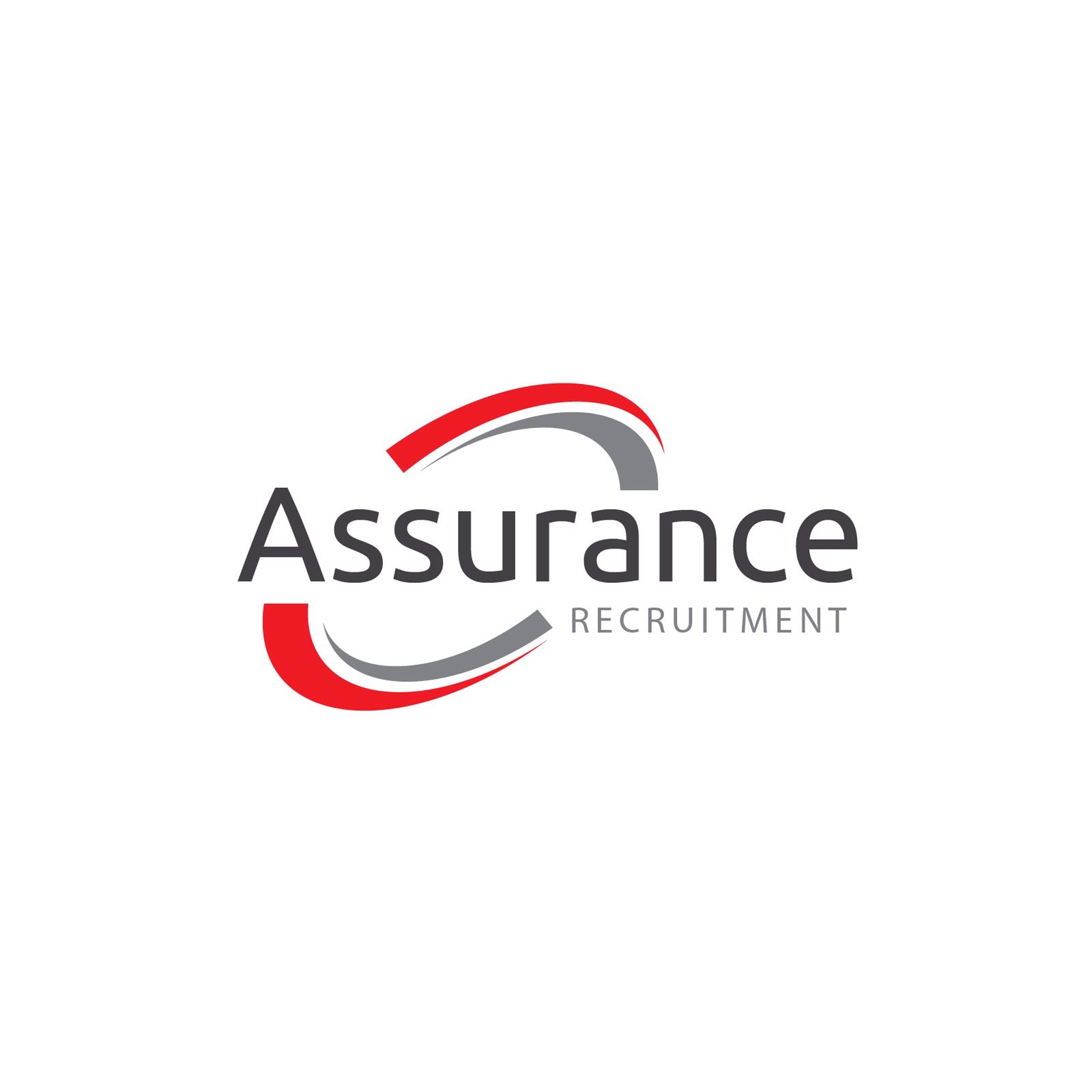 EMPLOYMENT APPLICATION FORMPERSONAL DETAILSHEALTH*Disability is defined in the Equality Act 2010 as a physical or mental impairment which has a substantial long-term adverse effect on ability to carry out normal day to day activities. ‘Long term’ means lasting (or recurring), or likely to last, for a year or more. ‘Substantial’ means it must regularly limit what you can do.CAREER HISTORYSECTION 1: CURRENT / MOST RECENT EMPLOYMENTYour current or most recent employment may include voluntary work or work experience.SECTION 2: PREVIOUS EMPLOYMENTPlease list your previous employment details in date order, starting with your most recent employment (including voluntary work / work experience). Where you have been employed by an agency outline the details of the agency as well as the placement(s). If you have previously worked for Assurance Recruitment Agency, please detail that information in section 3. If you have had gaps in your employment, please detail these in section 4.Please note: If you need to continue your employment history, please do so on a separate sheet of paper and attach it to your application form.SECTION 3: EMPLOYMENT GAPSIf there are any gaps in your employment, please ensure that you clearly identify the dates and provide information that clarifies the situation. Successful applicants will be required to clarify all gaps in employment before a start date can be confirmed.EDUCATION & TRAININGPlease provide details of School, College, University or other Further / Higher Education attended. Please provide details of any other qualifications or courses attended (this includes non-certificated courses) which are relevant to this role. You will be required to produce evidence of your relevant qualification(s) on appointment.PERSON SPECIFICATIONThis is one of the most important parts of the Application Form You must provide evidence to show how you meet ALL of the 12 criteria as set out in the person specification. Please ensure that your evidence is presented in the same numbered format as the selection criteria.It is not enough to simply state that you meet the criteria – you should provide reasoning under each criteria as to how you meet it, giving examples drawing from all aspects of your paid or unpaid employment, education, voluntary work and home responsibilities.REFERENCES             (Please read this section carefully)The offer of employment is subject to the Assurance Recruitment Agency receiving references which are satisfactory. Assurance Recruitment Agency will contact all chosen referees for each successful applicant. In order to ensure that this process is as quick and smooth as possible, applicants should check with their chosen referees that the details they are providing on the Application Form are correct and up to date. Relatives may not be given as referees.  Applicants should also make sure that their chosen referees are willing to provide a reference and are aware that this is a condition of their employment with Assurance Recruitment Agency. When choosing your referees, you will need to include your current or most recent referee as your first reference. When completing this section applicants should be sure to complete all fields. Applicants must make every effort to provide the full name of their referee, who should be known to the applicant.Please name 3 referees (we reserve the right to take up references from any previous employer from those provided):CRIMINAL CONVICTIONSSome posts are exempt from the provisions of the Rehabilitation of Offenders Act 1974, by virtue of the Rehabilitation of Offenders Act 1974 (exemption) order 1975.  Therefore you asked to disclose whether you have any previous convictions, cautions, reprimands, or final warnings, regardless of whether they are “spent” or not.  Most posts will be subject to criminal record checks carried out by the Disclosure and Barring Services (DBS).   A criminal conviction will not necessarily debar you from employment.DECLARATIONI declare that the information given on this form is correct to the best of my knowledge. Information on this form may be held on computer/manual records. I understand that any false information or misinterpretation would result in my application being disqualified or if appointed, could lead to disciplinary action including dismissal.  I consent to the Assurance Recruitment Agency, in line with the Data Protection Act (1998), holding this information in a secure place. If your application is unsuccessful the data will be held for 6 months and then destroyed. END OF APPLICATION FORMPlease now complete the Diversity Monitoring Form attached, and then return them to: info@assurancerecruitmentagency.comOr send a typed hard copy to: Assurance Recruitment Agency Limited, 62A Town Centre, Hatfield. AL10 0JJThis page is purposefully left blank, so that your Diversity Monitoring Form can be kept separate from your application form.          Workforce Diversity Monitoring FormAssurance Recruitment Agency Limited is committed to monitoring the diversity of its workforce and the effectiveness of the Society’s Diversity Policy.  The reason for using this form is to help us maintain equal opportunities best practice and identify barriers to workforce equality and diversity.  To help us to monitor our effectiveness we require our employees to complete all sections of this form and to return it to the Assurance Recruitment Agency Limited. The information will be treated in the strictest confidence in accordance with the Data Protection Act 1998 and will be used for monitoring purposes only.  Please note that you are not obliged to provide this data however if you decline we would like to know your reason(s).   Thank you for completing this form.(Please tick or type ‘Y’ in the relevant box)AGE - Please tick your age group:  (Please tick the box relevant).DISABILITYPlease tick whether you are (Please tick the box relevant).Does your disability affect your: (Please tick the box relevant).Do you consider yourself to have a learning disability?  ETHNIC ORIGIN – How would you describe your ethnic origin:  (Please tick the box relevant).RELIGION – Please describe your religion using the categories below?  (Please tick the box relevant).Sexual Orientation – Please describe your sexual orientation using the categories below?  (Please tick the box relevant).If for any reason you have decided not to complete this form it is important that we are able to record your reason(s).  Please use the space below for this purpose.DATA PROTECTIONThe information given will be treated in the strictest confidence in accordance with the Data Protection Act 1998 and will be used for monitoring purposes only.   The completed form will be shredded once the data is collated.Please return this form in an envelope marked Private & Confidential to Assurance Recruitment Agency Limited, 62A Town Centre, Hatfield, AL10 0JJ.  All information will only be kept for monitoring purposes only.Position applied for:ReferenceCode:                    Where did you see the advertisement for this vacancy?Where did you see the advertisement for this vacancy?Title             Mr                Mrs               Ms               Miss                   (Delete as appropriate)             Mr                Mrs               Ms               Miss                   (Delete as appropriate)             Mr                Mrs               Ms               Miss                   (Delete as appropriate)             Mr                Mrs               Ms               Miss                   (Delete as appropriate)First name(s)SurnameAddress                                                                                                               Postcode:                                                                                                                       Postcode:                                                                                                                       Postcode:                                                                                                                       Postcode:        Home phone noWork phone noHome phone noWork phone noCan we contact you here?        YES         NOphone noEmail addressNational insurance numberDo you require a work permit/visa to work in the ?Do you require a work permit/visa to work in the ?      YES               NO               (Delete as appropriate)If yes, what type of visa is it?Please state the expiry date of your current visaIf yes, what type of visa is it?Please state the expiry date of your current visaIf yes, what type of visa is it?Please state the expiry date of your current visaIf yes, what type of visa is it?Please state the expiry date of your current visaIf appointed when would you be able to start work, or how much notice do you have to give your employer?Are you a relative or partner of an employee of the Society?     YES                NO               (Delete as appropriate)If yes, please provide name of employee and how you are relatedDo you have any illness or condition which would impair your ability to carry out the duties of this post?Do you have any illness or condition which would impair your ability to carry out the duties of this post?     YES                NO           (Delete as appropriate)If yes, please give details:Do you consider yourself to have a disability* or special need?  Do you consider yourself to have a disability* or special need?       YES                NO           (Delete as appropriate)If yes, please indicate below the nature of this disability:   If you are invited to an interview, do you have any specific requirements related to your disability*?If you are invited to an interview, do you have any specific requirements related to your disability*?     YES                NO           (Delete as appropriate)If yes, please give details:OrganisationJob titleDates of employment(State month and year)           From:    _____  /  _______                 To:    _____  /  _______Current  salary  (if any)           £ Brief description of duties / responsibilitiesReason(s) for leaving or seeking new employmentName of Line Manager / SupervisorJob Title of Line Manager / SupervisorOrganisationJob titleDates of employment(State month and year)           From:    _____  /  _______                 To:    _____  /  _______Brief description of duties / responsibilitiesReason(s) for leaving Name of Line Manager OrganisationJob titleDates of employment(State month and year)           From:    _____  /  _______                 To:    _____  /  _______Brief description of duties / responsibilitiesReason(s) for leaving Name of Line Manager OrganisationJob titleDates of employment(State month and year)           From:    _____  /  _______                 To:    _____  /  _______Brief description of duties / responsibilitiesReason(s) for leaving Name of Line Manager OrganisationJob titleDates of employment(State month and year)           From:    _____  /  _______                 To:    _____  /  _______Brief description of duties / responsibilitiesReason(s) for leaving Name of Line Manager OrganisationJob titleDates of employment(State month and year)           From:    _____  /  _______                 To:    _____  /  _______Brief description of duties / responsibilitiesReason(s) for leaving Name of Line Manager Date from(state month and year)Date to(state month and year)Reason for gapPeriod (state month and year)Period (state month and year)Name of establishment(School, University, Organisation etc)Qualification gained / training completedFromToName of establishment(School, University, Organisation etc)Qualification gained / training completedPerson specification selection criteriaFOR OFFICE USE ONLYFOR OFFICE USE ONLYFOR OFFICE USE ONLYFOR OFFICE USE ONLYFOR OFFICE USE ONLY1.Qualified Registered Nurse (essential)More details:543211.Qualified Registered Nurse (essential)More details:2.Computer skills (essential)More details:543212.Computer skills (essential)More details:3. 6 to 12 months’ experience post qualifying (essential)More details:543213. 6 to 12 months’ experience post qualifying (essential)More details:4. Successful completion of preceptorship (essential)More details:543214. Successful completion of preceptorship (essential)More details:5.Good organisational skills (essential)More details:543215.Good organisational skills (essential)More details:6.NMC registration Part 1 (essential)More details:543216.NMC registration Part 1 (essential)More details:7.Clinical supervision training (desirable)More details:543217.Clinical supervision training (desirable)More details:8. Mentorship course (desirable)More details:543218. Mentorship course (desirable)More details:9.Previous experience in palliative care or cancer unit (desirable)More details:543219.Previous experience in palliative care or cancer unit (desirable)More details:10.Verbal communication skills (essential)More details:5432110.Verbal communication skills (essential)More details:11.Ability to work as a team (essential)More details:5432111.Ability to work as a team (essential)More details:12.Effective interpersonal skills (desirable)More details:5432112.Effective interpersonal skills (desirable)More details:REFEREE 1 – CURRENT OR MOST RECENT EMPLOYER (including voluntary work / education provider)REFEREE 1 – CURRENT OR MOST RECENT EMPLOYER (including voluntary work / education provider)Name of referee: Job title of referee:Organisation name:Organisation address:Telephone no:Fax no:Email address:Email address:Relationship to you: (e.g Line Manager)Relationship to you: (e.g Line Manager)REFEREE 2 – PREVIOUS EMPLOYER (including voluntary work / education provider)REFEREE 2 – PREVIOUS EMPLOYER (including voluntary work / education provider)Name of referee:Job title of referee:Organisation name:Organisation address:Telephone no:Fax no:Email address:Email address:Relationship to you: (e.g Line Manager)Relationship to you: (e.g Line Manager)REFEREE 3 – PREVIOUS EMPLOYER (including voluntary work / education provider)REFEREE 3 – PREVIOUS EMPLOYER (including voluntary work / education provider)Name of referee:Job title of referee:Organisation name:Organisation address:Telephone no:Fax no:Email address:Email address:Relationship to you: (e.g Line Manager)Relationship to you: (e.g Line Manager)Have you ever been cautioned / reprimanded / bound over / convicted of a crime (spent or otherwise)?YES             NO(Delete as appropriate)If yes, please give details below outlining the date, place and nature of the offence and outcome:If yes, please give details below outlining the date, place and nature of the offence and outcome:Applicant signature:Date:FOR OFFICE USE ONLYFOR OFFICE USE ONLYFOR OFFICE USE ONLYFOR OFFICE USE ONLYFOR OFFICE USE ONLYShortlisted:YESNOTotal Score:Shortlisted by(print name):Date:Signature:Reason for decision:Full NameGender FMaleMFemaleUnder 2121 – 2526 - 30Over 30Over 40Over 50Over 60 65+Able -bodiedUnregistered disabledRegistered DisabledSightMobility (please specify)HearingOther (please specify)YesNo WHITEBLACK OR BLACK BRITISHASIAN OR ASIAN BRITISHWhite BritishBlack CaribbeanPakistaniWhite IrishBlack AfricanBangladeshiWhite ScottishBlack BritishKashmiriWhite WelshBlack OtherIndianBritish AsianMIXEDCHINESE OR OTHER ETHNIC GROUPAny other Asian backgroundWhite and Black CaribbeanChineseWhite and Black AfricanOther Ethnic groupWhite and AsianAny other mixed backgroundAny other mixed backgroundChristianMuslimJewishHinduSikhRastafarianBuddhistNo ReligionOther (please specify)LesbianBisexualTransgenderHeterosexualGay ManPrefer not to state